Resoluciones #035 - #043Resoluciones #035 - #043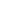 